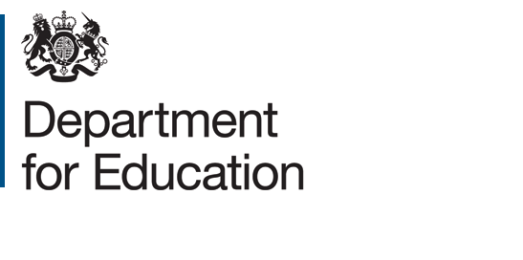 Proprietor(s) details The Independent Educational Provision in England (Provision of Information) and Non-Maintained Special Schools (England) and Independent School Standards (Amendment) Regulations 2018 came into force on 1 September 2018. These regulations set out the additional information which you are required to supply. This information will allow us to carry out due diligence checks and any other checks that DfE considers appropriate in order to enable it to decide whether all of the independent school standards (“ISS”) are likely to be met in relation to the school. In order for an application to be progressed you must also supply a copy of this form with the following information for all of the individuals named on the application form:Section 1: Personal detailsSection 2: Additional detailsIn relation to the proprietor(s) or, if the proprietor is a body, the Chair, Managing Director, Chief Executive Officer or equivalent, you must also supply: a photograph, which is a current likeness of the proprietor or, the named Chair/MD/CEO or equivalentcurrent and previous employment details, including name of institution at which post was held and title of post held, for the period of 5 years prior to the date on which the application was made (preferably in a CV format):details of any other schools in which the person is (or has been) involved in the management or running: Section 3: SignaturesBy signing on this page I confirm I understand all of the following: The checks may be carried out involving a range of agencies that may hold and be able to disclose information about individuals. These may include professional or regulatory bodies or other public bodies at the national or local level, as appropriate.A request to carry out an enhanced Disclosure and Barring Service check (formerly Criminal Records Bureau) on you as the proprietor will be made separately.The information you provide will be used in connection to your application to register as an independent school (including, any subsequent appeal you may make, should we refuse it). It may also be used for any other purpose that is legally permitted.
Please send this information to IndependentSchool.applications@education.gov.uk at the same time as you submit your application. The application cannot be progressed until this information is supplied separately to the application form.© Crown copyright 2022Full nameDate of birth (DD/MM/YYYY)National insurance numberFull usual residential addressEmail addressTelephone NumberPostcodeSignatureDate (DD/MM/YYYY)